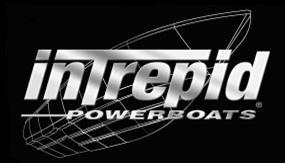 11700 S belcher road - largo fl  33773Application For EmploymentNotice to applicants: Our Company is a drug–free workplace. screening tests for illegal drug use WILL be required POST-OFFER, and during your employment here UNDER CERTAIN CONDITIONS.We consider applicants for all positions without regard to race, color, religion, creed, gender, national origin, age, marital or veteran status, disability, or any other legally protected status.(Please Print)What is the best way to reach you?       Home Phone         Cell Phone             Email Have you ever been employed with us before?       Yes    No      If Yes, date(s) _______________Are you currently employed?   Yes    No        May we contact your present employer?  Yes   NoHow did you hear about us? _____________________________________Are you prevented from lawfully becoming employed in this country because of Visa or Immigration Status?      (Proof of work status will be required upon offer of employment.)       Yes    No On what date would you be available to work? __________          Salary desired: _______________Are you currently on “layoff” status and subject to recall?       Yes    NoHave you been convicted of a felony within the last 7 years?      Yes    No(Conviction will not necessarily disqualify an applicant from employment.)If Yes, please explain											EducationEmployment ExperienceStart with your present or last job. Include any job-related military service assignments and volunteer activities. You may exclude organizations that indicate race, color, religion, gender, national origin, disabilities, or other protected status.If you need additional space, please continue on a separate sheet of paper.ReferencesApplicant’s StatementPosition Applied for:Date of Application:Last Name					First Name				   Middle NameAddress						City			State		      Zip CodeHome Phone Number                              Cell Phone Number                   Email addressName and City of SchoolName and City of SchoolCourse of StudyCourse of StudyYearsCompletedYearsCompletedDiploma/DegreeDiploma/DegreeHigh SchoolUndergraduateCollegeGraduate/ProfessionalOther (Specify)Indicate any foreign languages you speak, read, and/or writeIndicate any foreign languages you speak, read, and/or writeIndicate any foreign languages you speak, read, and/or writeIndicate any foreign languages you speak, read, and/or writeIndicate any foreign languages you speak, read, and/or writeIndicate any foreign languages you speak, read, and/or writeIndicate any foreign languages you speak, read, and/or writeIndicate any foreign languages you speak, read, and/or writeIndicate any foreign languages you speak, read, and/or writeFLUENTFLUENTGOODGOODFAIRFAIRFAIRSPEAKSPEAKREADREADWRITEWRITEDescribe any specialized training, apprenticeship, skills and activities related to position.Describe any specialized training, apprenticeship, skills and activities related to position.Describe any specialized training, apprenticeship, skills and activities related to position.Describe any specialized training, apprenticeship, skills and activities related to position.Describe any specialized training, apprenticeship, skills and activities related to position.Describe any specialized training, apprenticeship, skills and activities related to position.Describe any specialized training, apprenticeship, skills and activities related to position.Describe any specialized training, apprenticeship, skills and activities related to position.Describe any specialized training, apprenticeship, skills and activities related to position._______________________________________________________________________________________________________________________________________________________________________________________________________________________________________________________________________________________________________________________________________________________________________________________________________________________________________________________________________________________________________________________________________________________________________________________________________________________________________________________________________________________________________________________________________________________________________________________________________________________________________________________________________________________________________________________________________________________________________________________________________________________________________________________________________________________________________________________________________________________________________________________________________________________________________________________________________________________________________________________________________________________________________________________________________________________________________________________________________________________________________________________________________________________________________________________________________________________________________________________________________________________________________________________________________________________________________________________________________________________________________________________________________________________________________________________________________Describe any job-related training received in the United States military.Describe any job-related training received in the United States military.Describe any job-related training received in the United States military.Describe any job-related training received in the United States military.Describe any job-related training received in the United States military.Describe any job-related training received in the United States military.Describe any job-related training received in the United States military.Describe any job-related training received in the United States military.Describe any job-related training received in the United States military._______________________________________________________________________________________________________________________________________________________________________________________________________________________________________________________________________________________________________________________________________________________________________________________________________________________________________________________________________________________________________________________________________________________________________________________________________________________________________________________________________________________________________________________________________________________________________________________________________________________________________________________________________________________________________________________________________________________________________________________________________________________________________________________________________________________________________________________________________________________________________________________________________________________________________________________________________________________________________________________________________________________________________________________________________________________________________________________________________________________________________________________________________________________________________________________________________________________________________________________________________________________________________________________________________________________________________________________________________________________________________________________________________________________________________________________________________1.EmployerDates EmployedDates EmployedWork PerformedFromToAddressTelephone Number(s)Hourly Rate/SalaryHourly Rate/SalaryStartingFinalJob TitleReason for Leaving2.EmployerDates EmployedDates EmployedWork PerformedFromToAddressTelephone Number(s)Hourly Rate/SalaryHourly Rate/SalaryStartingFinalJob TitleReason for Leaving3.EmployerDates EmployedDates EmployedWork PerformedFromToAddressTelephone Number(s)Hourly Rate/SalaryHourly Rate/SalaryStartingFinalJob TitleReason for Leaving4.EmployerDates EmployedDates EmployedWork PerformedFromToAddressTelephone Number(s)Hourly Rate/SalaryHourly Rate/SalaryStartingFinalJob TitleReason for Leaving1.2._______________________________________        (         )________________Name								Phone #_______________________________________        (         )________________Name								Phone #I certify that the facts contained in this application are true and complete to the best of my knowledge and understand that, if employed; falsified statements on this application shall be grounds for dismissal.  I authorize investigation of all statements contained herein and the references and employers listed above to give you any and all information concerning my previous employment and any pertinent information they may have, personal or otherwise, and release Intrepid Powerboats, Inc. from all liability for any damage that may result from utilization of such information.I also understand and agree that no representative of Intrepid Powerboats, Inc. has any authority to enter into any agreement for employment for any specified period of time, or to make any agreement contrary to the foregoing, unless it is in writing and signed by an authorized representative.This waiver does not permit the release or use of disability-related or medical information in a manner prohibited by the Americans with Disabilities Act (ADA) and other relevant federal and state laws.  Any applicant wishing to be considered for employment beyond this time period should inquire as to whether or not applications are being accepted at that time.I hereby understand and acknowledge that, if hired, my employment relationship with this organization would be of an “AT WILL” nature, which means that the Employee may resign at any time and the Employer may discharge Employee at any time,  for any or no reason. It is further understood that this “AT WILL” employment relationship may not be changed by any written document or by conduct. ___________________________________________                _________________________Signature of Applicant			                       Date